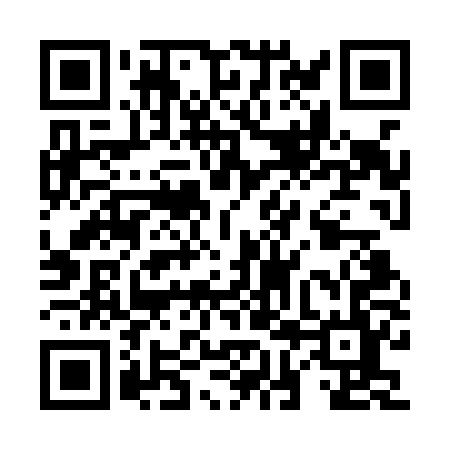 Prayer times for Bayramaly, TurkmenistanWed 1 May 2024 - Fri 31 May 2024High Latitude Method: NonePrayer Calculation Method: Muslim World LeagueAsar Calculation Method: ShafiPrayer times provided by https://www.salahtimes.comDateDayFajrSunriseDhuhrAsrMaghribIsha1Wed4:175:5612:484:367:429:142Thu4:165:5512:484:367:439:153Fri4:145:5312:484:367:449:174Sat4:135:5212:484:377:449:185Sun4:115:5112:484:377:459:196Mon4:105:5012:484:377:469:217Tue4:085:4912:484:377:479:228Wed4:075:4812:484:377:489:239Thu4:055:4712:484:377:499:2410Fri4:045:4612:484:387:509:2611Sat4:035:4512:484:387:519:2712Sun4:015:4412:484:387:529:2813Mon4:005:4312:484:387:529:3014Tue3:595:4312:484:387:539:3115Wed3:575:4212:484:397:549:3216Thu3:565:4112:484:397:559:3317Fri3:555:4012:484:397:569:3418Sat3:545:3912:484:397:579:3619Sun3:535:3912:484:397:589:3720Mon3:515:3812:484:407:589:3821Tue3:505:3712:484:407:599:3922Wed3:495:3712:484:408:009:4023Thu3:485:3612:484:408:019:4224Fri3:475:3512:484:408:029:4325Sat3:465:3512:484:418:029:4426Sun3:455:3412:484:418:039:4527Mon3:445:3412:494:418:049:4628Tue3:435:3312:494:418:059:4729Wed3:435:3312:494:418:059:4830Thu3:425:3212:494:428:069:4931Fri3:415:3212:494:428:079:50